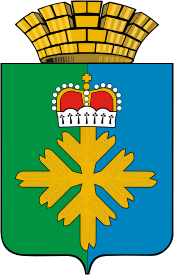 ДУМА ГОРОДСКОГО ОКРУГА ПЕЛЫМ      ШЕСТОЙ  СОЗЫВСОРОК ВОСЬМОЕ ЗАСЕДАНИЕРЕШЕНИЕот 19.08.2021 г. № 38/48п. ПелымВ соответствии со статьями 4,10 закона Свердловской области от 07 июля 2004 года №18-ОЗ «Об особенностях регулирования земельных отношений на территории Свердловской области», Федеральным законом от 06 октября 2003 года № 131-ФЗ «Об общих принципах организации местного самоуправления в Российской Федерации», руководствуясь статьей 23 Устава городского округа, Дума городского округа Пелым, Дума городского округа ПелымРЕШИЛА:1.Внести в решение Думы городского округа Пелым от 05.04.2011 г. № 17/33 «Об установлении в городском округе Пелым предельных (максимальных и минимальных) размеров земельных участков, предоставляемых гражданам из земель, право собственности, на которые не разграничено, и находящихся в муниципальной собственности», следующие изменения:1) в преамбуле слова «статьёй 33 Земельного кодекса Российской Федерации» исключить;2) в абзаце 2пп. 1 п.1слова «от 0,06 га до 0,25 га» заменить словами «от 0,04га до 0,3 га»;3) в абзаце 5, пп. 1, п. 1 слова «от 0,06 га до 0,25 га» заменить словами «от 0,04 га., до 0,3га»;4) в абзаце 2 пп. 2 п. 1 слова «от 0,06 га до 0,25 га» заменить словами «от 0,06га до 0,2 га»;5) в абзаце 2 пп.3 п. 1 слова «от 0,01 га до 0,3 га» заменить словами «от 0,01га до 0,2 га.»;6) в абзаце 2 пп.8 п. 1 слова «от 20,0 кв.м. до 45,0 кв.м.» заменить словами «от 25,0кв.м. до 50,0кв.м»;7) в абзаце 2 пп.9 п. 1 слова «до 2500,00 кв.м.» заменить словами «до 3000,00кв.м»;8) в пп.3 п. 2 слова «0,3 га» заменить словами «0,2га.»;9) в пп.6 п. 2 слова «0,25 га» заменить словами «0,3га».2. Настоящее решение опубликовать в информационной газете «Пелымский вестник» и разместить на официальном сайте городского округа Пелым в информационно-телекоммуникационной сети «Интернет».3	. Контроль за исполнением настоящего решения возложить на постоянную комиссию по жилищно-коммунальному хозяйству, градостроительству и землепользованию, муниципальной собственности (Тищенко В.С.).Глава городского округа Пелым Ш.Т. Алиев Председатель Думы городского округа Пелым                                         Т.А. Смирнова